Punkty z poszczególnych lotów: Piła – 15 punktów, Mirosławiec - 20 punktów,  Suchań – 25 punktów,  Gryfino – 30 punktówMistrzostwo oddziału z 40 – 5 pierwszych gołębiMistrzostwo oddziału z całości – 10 pierwszych gołębiMistrzostwo GMP seria z 15 typowanych 8 pierwszych gołębiLOTYLOTYLOTYLOTYKOSZOWANIE GOŁĘBI I NASTAWIANIE ZEGARÓWKOSZOWANIE GOŁĘBI I NASTAWIANIE ZEGARÓWKOSZOWANIE GOŁĘBI I NASTAWIANIE ZEGARÓWOtwarcie zegarów w dzień lotu o godzinieLp.Data lotuMiejscowośćOdległośćData koszowaniaGodz koszowaniaNastawienie zegarówOtwarcie zegarów w dzień lotu o godzinie1.05.08.2020ŚrodaPiechcin24 km05.08.2019Środa05.00 do 06.00-próbny2.12.08.2020ŚRODABarcin32 km12.08.2020ŚRODA05.00 do 06.00-próbny3.16.08.2020NiedzielaŁabiszyn40 km16.08.2020Niedziela04.00 do 05.30-próbny4.23.08.2020NiedzielaPiła118 km22.08.2020Sobota17.00 do 20.3020.0016.004.30.08.2020NiedzielaMirosławiec167 km29.08.2020Sobota17.00 do 20.3020.0016.005.06.09.2020NiedzielaSuchań215 km05.09.2020Sobota17.00 do 20.3020.0016.006.13.09.2020NiedzielaGryfino265 km12.09.2020Sobota17.00 do 20.3020.0016.00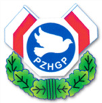 